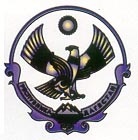 21.10.2021 год	                                   №03РЕШЕНИЕСессии районного Собрания  О внесении изменений в структуру администрации районаНа основании пояснительной записки главы МР «Тляратинский район»  в соответствии ФЗ № 131 и  на основании статьи 32 пункта 1 устава муниципального района сессия районного Собрания решает:1.В связи с производственной необходимостью ввести в структуру администрации  муниципального района должность 1-го заместителя главы администрации муниципального района.2.Разместить на официальном сайте администрации района настоящее решение.2.Настоящее решение вступает в силу со дня ее размещения на официальном сайте администрации района .Глава МР «Тляратинский район»                             Абдулаев   М.М.Председатель Собрания депутатов  МР «Тляратинский район»                                        Абдулаев А.С.СОБРАНИЕ ДЕПУТАТОВ МУНИЦИПАЛЬНОГО ОБРАЗОВАНИЯ  «ТЛЯРАТИНСКИЙ РАЙОН»368420 с. ТляратаИндекс 368420,Республика Дагестан, Тляратинский район, с. Тлярата тел:89637982312